แบบ IF.๐๒                   บันทึกข้อความ	บันทึกข้อความ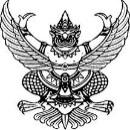 ส่วนราชการ                                              โทร. ที่   อว๐๖๐๒.   /                             	วันที่        กุมภาพันธ์ ๒๕๖๔เรื่อง   ขอความอนุเคราะห์สื่อประชาสัมพันธ์ของมหาวิทยาลัยสุโขทัยธรรมาธิราช ภาคภาษาอังกฤษ
เรียน  ผู้อำนวยการสถานวิเทศสัมพันธ์
ด้วย ..................ชื่อหน่วยงาน........................ มีความประสงค์จะขอใช้บริการสื่อประชาสัมพันธ์ของมหาวิทยาลัยสุโขทัยธรรมาธิราช ภาคภาษาอังกฤษ เพื่อใช้ในงาน        งานรับรองแขกชาวต่างประเทศในมหาวิทยาลัย        งานเยือนมหาวิทยาลัย/สถาบันในต่างประเทศ        งานประชุมวิชาการนานาชาติ        งานลงนามความร่วมมือทางวิชาการ        งานนิทรรศการการศึกษา        อื่น ๆ (โปรดระบุ)..............................................................................ดังรายละเอียดตามเอกสารแนบท้าย โดยขอความอนุเคราะห์สื่อประชาสัมพันธ์ ดังนี้        แผ่นพับประชาสัมพันธ์มหาวิทยาลัย (STOU Brochure)	 จำนวน.......................ฉบับ        วิดีทัศน์แนะนำมหาวิทยาลัย  (STOU VDO Presentation)	 จำนวน.......................แผ่นและขอรับสื่อประชาสัมพันธ์ดังกล่าวในวันที่............เดือน..............................................พ.ศ.  ......................... ทั้งนี้ มอบให้ ............................................ ตำแหน่ง ........................................ โทร. ............ เป็นผู้ประสานงานจึงเรียนมาเพื่อโปรดพิจารณาให้ความอนุเคราะห์ด้วย จะขอบคุณยิ่ง	( ............................................)	ประธานกรรมการประจำสาขาวิชา/ผู้อำนวยการสำนัก............................